Labor Day ---September 3		Thanksgiving Break ---Nov 21,22,23		Good Friday ----April 19 		Last Day of School ---June 5Columbus Day---October 8		Christmas Break-----December 24-January 1	Spring Break -----April 22-26	        (closing at noon)Veterans Day ----November 12		MLK Jr. Day --------January 21			Memorial Day-----May 27	Closed------ June 6 & 72018-20192018-20192018-20192018-20192018-20192018-20192018-20192018-20192018-20192018-20192018-20192018-20192018-20192018-20192018-20192018-2019August 18August 18August 18August 18August 18August 18August 18August 18          School Year Calendar          School Year Calendar          School Year Calendar          School Year Calendar          School Year Calendar          School Year Calendar          School Year Calendar          School Year Calendar          School Year Calendar          School Year Calendar          School Year Calendar          School Year Calendar          School Year Calendar          School Year Calendar          School Year Calendar          School Year CalendarSeptember 18September 18September 18September 18September 18September 18September 18SuSuMTuWThFSa          School Year Calendar          School Year Calendar          School Year Calendar          School Year Calendar          School Year Calendar          School Year Calendar          School Year Calendar          School Year Calendar          School Year Calendar          School Year Calendar          School Year Calendar          School Year Calendar          School Year Calendar          School Year Calendar          School Year Calendar          School Year CalendarSuMTuWThFSaScScSc5166ScScScScSc122H456781313ScScScScSc1991011121314152020xXXXx26161718192021222727XXxxx 2324252627282930October 18October 18October 18October 18October 18October 18October 18October 18November 18November 18November 18November 18November 18November 18November 18November 18December 18December 18December 18December 18December 18December 18December 18January 19January 19January 19January 19January 19January 19January 19SuMMTuWThFSaSuSuMTuWThFSaSuMTuWThFSaSuMTuWThFSa11234561231x23457HH9101112134456789102345678678910111214151516171819201111H1314151617910111213141513H1516171819212222232425262718181920HHH24161718192021222021222324252628292930312525262728293023XXXXX29272829303130 xFebruary 19February 19February 19February 19February 19February 19February 19February 19March 19March 19March 19March 19March 19March 19March 19March 19April 19April 19April 19April 19April 19April 19April 19May 19May 19May 19May 19May 19May 19May 19SuSuMTuWThFSaSuMMTuWThFSaSuMTuWThFSaSuMTuWThFSa12X21234561234334567893445678978910111213567891011101011121314151610111112131415161415161718H20121314151617181717181920212223171818192021222321XXXXX27192021222324252424XXX242525262728293028293026H2829303131June 19June 19June 19June 19June 19June 19June 19June 19July 19July 19July 19July 19July 19July 19July 19July 19August 19August 19August 19August 19August 19August 19August 19SuSuMTuWThFSaSuSuMTuWThFSaSuMTuWThFSa1SCSCscHH6SCSC    2    2345XX877SCSCSCSCSC134SCSCSCSCSC1099SCSCSCSCSC151414SCSCSCSCSC2011SCSCSCSCSC1717176SCSCSCSC222121SCSCSCSCSC2718XXXXX242323SCSCSCSCSC292828SCSC SC25XXxxx31  30 30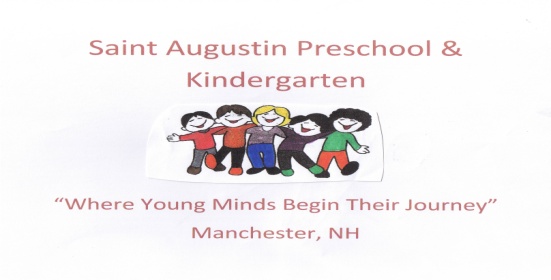 